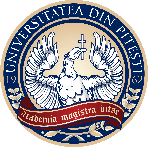 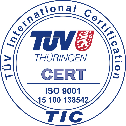                                                                                                                                                F05-REG-DSG-01			                      					                          APROBAT									                            RECTOR							                                         Conf. univ. dr. ing. Dumitru CHIRLEȘAN	        PROPUN APROBAREA							      DE ACORD	SECRETAR ȘEF UNIVERSITATE							        DECAN	      dr. Smaranda GĂVAN					  .................................................................REÎNMATRICULARE în anul...................de studii                                                                 REÎNMATRICULARE în anul........de studii       Taxă de reînmatriculare I/II/III...................lei		                                          Anul universitar........................       Taxă restantă anul anterior(dacă e cazul)............lei			                       Semnătura/Data..........................................       Taxă școlarizare an universitar curent:...............lei					Semnătura/Data..................................DOMNULE RECTOR	Subsemnatul (a)............................................................................................................posesor al CI/pasaport, seria.........................nr........................................, student(ă) al (a) Universității din Pitești, Facultatea...............................................................................,studii universitare de licență/masterat, specializarea/programul de studii................................................................................................................................................................, forma de învățământ CU FRECVENȚĂ/FRECVENȚĂ REDUSĂ, situația materială: BUGET/TAXĂ, vă rog să binevoți a-mi aproba REÎNMATRICULAREA în anul universitar................................	Vă mulțumesc!		Data								Semnătura..........................................					................................................CONFIRMARE SITUAȚIE ȘCOLARITATE - SECRETARSituația școlară pe ani universitari:   	Anul I/anul universitar.............................media.......................ECTS..............   BUGET/TAXĂ, ACHITAT INTEGRAL/REST DE PLATĂ...................Anul II/anul universitar............................media........................ECTS................ BUGET/TAXĂ, ACHITAT INTEGRAL/REST DE PLATĂ..................Anul III/anul universitar...........................media........................ECTS................ BUGET/TAXĂ, ACHITAT INTEGRAL/REST DE PLATĂ..................Anul IV/anul universitar...........................media........................ECTS................ BUGET/TAXĂ, ACHITAT INTEGRAL/REST DE PLATĂ..................Alte mențiuni::.................................................................................................................................................................Numele și prenumele secretarei, semnătura............................................................................SE ATAȘEAZĂ FIȘA DE ECHIVALARE SEMNATĂ DE CĂTRE PERSOANELE RESPONSABILE DIN FACULTATEReînmatricularea este posibilă numai dacă solicitarea se face în termen de 5 ani de la exmatriculare.DOMNULUI RECTOR AL UNIVERSITĂȚII DIN PITEȘTI